CENTRO DIDATTICO DI EDUCAZIONE AMBIENTALECASA ARCHILEI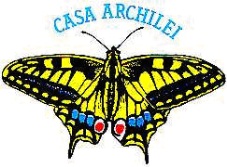 Via Ugo Bassi 6 – Fano (PU)   Tel/Fax 0721 805211   archilei@mobilia.it          www.archilei.itTipo di struttura: Associazione non riconosciuta   (ex art.  36  e  seguenti  del  Codice  Civile)Anno di fondazione: 1989   Codice fiscale:   90014570411     Soggetto titolare:  Sindaco di FanoConto Corrente c/o Cassa Risparmio Fano, agenzia 2 - IBAN   IT 20J06 1452 4312 0000 0000 3889intestato a Centro didattico di educazione ambientale Casa ArchileiGruppo “Amici di Casa Archilei”Il gruppo “Amici di Casa Archilei” è aperto a tutti coloro che usufruiscono delle attività del Centro didattico di educazione ambientale Casa Archilei. Si diventa soci gratuitamente e l’iscrizione ha la durata di un anno scolastico. La partecipazione ad ogni singola attività comporta il versamento di un contributo alle spese quantificato annualmente dal Comitato di gestioneElenco degli studentiIl contributo spese pro capite è 3 € per le attività svolte a Casa Archilei; 3,5 € per le attività  a scuolaSi raccomanda di seguire le indicazioni fornite dalla guida. Gli insegnanti sono tenuti a collaborare. Data ……………Firma accompagnatore 									Firma guida…………………………………………							……………………………………………